Аналитическая справкапо результатам Всероссийских проверочных работ (ВПР) в 4-х классахСроки проведения ВПР – апрель 2018 года1. Назначение ВПР: Назначение  ВПР  –  оценить  уровень общеобразовательной подготовки обучающихся 4 классов в соответствии с требованиями ФГОС НОО. ВПР позволяют осуществить диагностику достижения предметных  и  метапредметных  результатов,  в  том  числе  уровня сформированности универсальных учебных действий (УУД) и овладения межпредметными понятиями. Результаты ВПР в совокупности с имеющейся в образовательной организации информацией, отражающей индивидуальные образовательные траектории обучающихся, могут быть использованы для оценки личностных результатов обучения.Результаты  ВПР  используются в ОО для совершенствования методики преподавания русского языка, математики и окружающего мира на уровне начального общего образования. Не  предусмотрено  использование  результатов  ВПР  для  оценки качества работы учителей начальных классов, преподающих соответствующие учебные предметы в 4-х классах.Продолжительность ВПР составила 45 минут. Все работы проходили в присутствии общественных наблюдателей и организаторов из числа учителей ОО.2. Документы, определяющие содержание ВПР:Федеральный государственный образовательный стандарт начального общего образования.3. Подходы к отбору содержания ВПР:ВПР  основаны  на  системно-деятельностном, компетентностном и уровневом подходах. В рамках ВПР наряду с предметными результатами обучения выпускников начальной школы оцениваются также метапредметные результаты, в том числе уровень сформированности универсальных учебных действий (УУД) и овладения межпредметными понятиями. Предусмотрена оценка сформированности следующих УУД:1. По русскому языку:Личностные: знание моральных норм и норм этикета, умение выделить нравственный аспект поведения, ориентация в социальных ролях и межличностных отношениях.Регулятивные: целеполагание,  планирование,  контроль и коррекция, саморегуляция.Общеучебные: поиск и выделение необходимой  информации;  структурирование  знаний;  осознанное и произвольное построение речевого высказывания в письменной форме; выбор наиболее эффективных способов решения задач в зависимости от конкретных условий; рефлексия способов и условий действия, контроль и оценка процесса и результатов деятельности; смысловое чтение как осмысление цели чтения и выбор вида чтения в зависимости от цели; извлечение необходимой информации из прослушанных текстов различных жанров; определение основной и второстепенной информации; моделирование, преобразование модели.Логические: анализ объектов в целях выделения признаков; синтез, в том числе самостоятельное достраивание с восполнением недостающих компонентов; выбор оснований и критериев для сравнения; подведение под понятие; выведение следствий; установление причинно - следственных  связей;  построение  логической  цепи  рассуждений; доказательство.Коммуникативные: умение с достаточной полнотой и точностью выражать свои мысли в соответствии с задачами и условиями коммуникации, владение монологической и диалогической формами речи в соответствии с грамматическими и синтаксическими нормами родного языка.2. По математике: Личностные: личностное, профессиональное, жизненное самоопределение.Регулятивные: целеполагание,  планирование,  контроль и коррекция, саморегуляция.Общеучебные: поиск и выделение необходимой  информации;  структурирование  знаний;  осознанное и произвольное построение речевого высказывания в письменной форме; выбор наиболее эффективных способов решения задач в зависимости от конкретных условий; рефлексия способов и условий действия, контроль и оценка процесса и результатов деятельности; моделирование, преобразование модели.Логические: анализ объектов в целях выделения признаков; синтез, в том числе выведение следствий; установление причинно - следственных  связей;  построение  логической  цепи  рассуждений; доказательство.Коммуникативные: умение  с  достаточной  полнотой и точностью выражать свои мысли в соответствии с задачами и условиями коммуникации.3. По окружающему миру: Личностные: знание моральных норм и норм этикета, умение выделить нравственный аспект поведения, ориентация в социальных ролях и межличностных отношениях.Регулятивные: целеполагание,  планирование,  контроль и коррекция, саморегуляция.Общеучебные: поиск и выделение необходимой  информации;  структурирование  знаний;  осознанное и произвольное построение речевого высказывания в письменной форме; выбор наиболее эффективных способов решения задач в зависимости от конкретных условий; рефлексия способов и условий действия, контроль и оценка процесса и результатов деятельности; смысловое чтение как осмысление цели чтении и выбор вида чтения в зависимости от цели; определение основной и второстепенной информации; моделирование, преобразование модели.Логические: анализ объектов в целях выделения признаков; синтез, в том числе самостоятельное достраивание с восполнением недостающих компонентов; выбор оснований и критериев для сравнения; подведение под понятие; выведение следствий; установление причинно-следственных  связей;  построение  логической  цепи  рассуждений; доказательство.Коммуникативные: умение с достаточной полнотой и точностью выражать свои мысли в соответствии с задачами и условиями коммуникации, владение монологической и диалогической формами речи в соответствии с грамматическими и синтаксическими нормами родного языка.Ключевыми особенностями ВПР являются: соответствие ФГОС НОО; соответствие отечественным традициям преподавания учебных предметов; учет  национально-культурной  и  языковой  специфики многонационального российского общества; отбор для контроля наиболее значимых аспектов подготовки как с точки зрения использования результатов обучения в повседневной жизни, так и с точки зрения продолжения образования; использование ряда заданий из открытого банка Национальных исследований качества образования (НИКО); использование только заданий открытого типа.Тексты заданий в вариантах ВПР в целом соответствуют формулировкам, принятым в учебниках, используемых в ОО для преподавания русского языка и математики, включенных в Федеральный перечень учебников, рекомендуемых Министерством образования и науки РФ к использованию при реализации  имеющих  государственную  аккредитацию  образовательных программ начального общего образования:Русский язык – УМС «Школа России» - Русский язык. Учебник. 4 класс. В 2-х ч. Авт. Канакина В. П., Горецкий В. Г. Изд-во «Просвещение»; УМС «Перспектива» - Русский язык. Учебник. 4 класс. В 2-х ч. Авт. Климанова Л.Ф., Бабушкина Т.В.Математика – УМС «Школа России» - Математика. Учебник. 4 класс. В 2-х ч. Авт. Моро М.И., Степанова С.В., Волкова С.И.; УСМ «Перспектива» - Математика. Учебник. 4 класс. В 2-х ч. Авт. Дорофеев Г.В., Миракова Т.Н., Бука Т.Б.Окружающий мир: УМС «Школа России» - Окружающий мир. Учебник. 4 класс. В 2-х ч. Авт. Плешаков А.А., Крючкова Е.А.; УСМ «Перспектива» - Окружающий мир. Учебник. 4 класс. В 2-х ч. Авт. Плешаков А.А., Новицкая М.Ю.4. Структура КИМ ВПР:Русский язык:Вариант проверочной работы состоит из двух частей, которые выполняются в разные дни и различаются по содержанию и количеству заданий. Часть 1 содержит 3 задания: диктант (задание 1) и 2 задания по написанному тексту. Часть 2 содержит 12 заданий, в том числе 9 заданий к приведенному в варианте проверочной работы тексту для чтения.Математика:Работа содержит 11 заданий. В заданиях 1, 2, 4, 5 (пункт 1), 6 (пункты 1 и 2), 7, 9 (пункты 1 и 2)необходимо записать только ответ. В заданиях 5 (пункт 2) и 10 нужно изобразить требуемые элементы рисунка. В заданиях 3, 8, 11 требуется записать решение и ответ.Окружающий мир:Вариант проверочной работы состоит из двух частей, которые различаются по содержанию и количеству заданий. Часть 1 содержит 6 заданий: 2 задания, предполагающие выделение определенных элементов на приведенных изображениях; 3 задания с кратким ответом (в виде набора цифр, слова или сочетания слов) и 1 задание с развернутым ответом. Часть 2 содержит 4 задания с развернутым ответом.5. Количество учебных часов в УПНОО:Учебные предметы «Русский язык» (предметная область «Русский язык и литературное чтение»), «Математика» (предметная область «Математика и информатика»), «Окружающий мир» («Обществознание и естествознание (Окружающий мир)» входят в обязательную часть УПНОО 4-х классов и изучаются в течение 4-х лет обучения в следующем объеме:6. Информация об учителях начальных классов, осуществлявших подготовку обучающихся и проверку ВПР:7. Информационное обеспечение проведения ВПР:Информационное обеспечение проведения ВПР осуществлено при поддержке портала «Всероссийские проверочные работы» (электронный ресурс: http://vpr.statgrad.org/). 8. Анализ результатов ВПР:8.1. По русскому языку:Работу выполняли 118 обучающихся 4-х классов из 125 обучающихся – 94,4% от общего количества 4-классников. Общие результаты выполнения ВПР:Результаты ВПР по русскому языку позволяют сделать вывод об овладении обучающимися следующими умениями:Анализ достижения обучающимися 4-х классов планируемых результатов свидетельствует о том, что высокий процент достижения планируемых результатов (от 70% и выше) отмечается в формировании предметных знаний и УУД по следующим блокам ООП НОО по учебному предмету «Русский язык»: умение правильно писать текст под диктовку, соблюдая при письме изученные орфографические и пунктуационные нормы; умение распознавать и подчеркивать однородные члены в предложении (учебно-языковое синтаксическое опознавательное умение); умение распознавать и графически обозначать главные члены предложения; умение распознавать изученные части речи в предложении (учебно-языковое морфологическое опознавательное умение); умение распознавать правильную орфоэпическую норму; умение  классифицировать  согласные  звуки  в  результате  частичного фонетического  анализа  (учебно-языковые  опознавательные  и классификационные умения); предметные коммуникативные умения распознавать и адекватно формулировать основную мысль текста в письменной форме, соблюдая нормы построения предложения и словоупотребления; адекватное понимание и анализ  письменно предъявляемой текстовой информации (общеучебные и логические универсальные учебные действия), способность строить  речевое  высказывание  заданной  структуры  (вопросительное предложение) в письменной форме (правописные умения);  умение задавать вопрос, умение преобразовывать воспринятую информацию в речевое высказывание; умение распознавать значение конкретного слова, используя указанный в задании контекст; умение адекватно формулировать значение слова в письменной форме, соблюдая нормы построения предложения и словоупотребления; учебно-языковое умение подбирать к слову близкие по значению слова (синонимы); предметное коммуникативное умение уместного употребления близких по значению слов в собственной речи; коммуникативное универсальное учебное действие, связанное с возможной эквивалентной заменой слов в целях эффективного речевого общения; умение классифицировать слова по составу; умение классифицировать части речи и распознавать их грамматические признаки.Недостаточный уровень сформированности знаний и УУД в соответствии с требованиями ФГОС НОО отмечен по следующим блокам ООП НОО: умение составлять план прочитанного текста в письменной форме, соблюдая нормы построения предложения и словоупотребления; владения общеучебными универсальными учебными действиями: адекватно воспроизводить прочитанный текст с заданной степенью свернутости и соблюдать в плане последовательность содержания текста; умение на основе данной информации (содержание пословицы) и собственного жизненного опыта определять конкретную жизненную ситуацию для адекватной интерпретации пословицы (предметное коммуникативное умение, логические универсальные учебные действия), способность строить речевое высказывание в письменной форме (правописные умения); владение национально-культурными  нормами  речевого поведения (коммуникативные универсальные учебные действия), осознание эстетической функции русского языка (личностные результаты).Рекомендации по устранению учебных дефицитов:1. В рамках реализации междисциплинарных программ «Формирование универсальных учебных действий» (личностные и метапредметные результаты) и «Чтение. Работа с текстом» (метапредметные результаты) в составе ООП НОО необходима организация работы с текстом и другими источниками информации на каждом уроке по любому учебному предмету. 2. Учителям следует продумать работу с различными источниками информации.3. Для анализа важно отбирать тексты разных стилей, родов и жанров. 4. Особое внимание следует обратить на работу с информационными текстами. 5. Методика работы с текстом возможно должна быть дополнена его маркировкой, работой со структурными частями текста, сопоставлением информации текста с информацией другого текста, иллюстрации, репродукции картины, таблицы, диаграммы  и т. п. 6. Учителям формировать умения находить, обрабатывать и оценивать информацию текста, организовать работу по формированию умения извлекать информацию из текстов для различных целей, продолжить работу над классификацией слов по составу.7. В целях совершенствования работы учителей по формированию и оценке уровня сформированности у обучающихся т.н. «проблемных» умений, использовать серию пособий «Готовимся к Всероссийским проверочным работам», а также открытый банк заданий НИКО, ФИПИ.  8.2. По математике:Работу выполняли 122 обучающихся 4-х классов из 125 обучающихся – 97,6% от общего количества 4-классников. Общие результаты выполнения ВПР:Результаты ВПР по математике позволяют сделать вывод об овладении обучающимися следующими умениями:Анализ достижения обучающимися 4-х классов планируемых результатов свидетельствует о том, что высокий процент достижения планируемых результатов (от 70% и выше) отмечается в формировании предметных знаний и УУД по следующим блокам ООП НОО по учебному предмету «Математика»: умение выполнять сложение, вычитание, умножение и деление однозначных, двузначных и трехзначных чисел в случаях, сводимых к действиям в пределах 100 (в том числе с нулем и числом 1); умение вычислять значение числового выражения, соблюдая при этом порядок действий; умение решать арифметическим способом (в одно-два действия) учебные задачи и задачи, связанные с повседневной жизнью; вычисление периметра прямоугольника и квадрата, площади прямоугольника и квадрата; построение геометрических фигур с заданными измерениями (отрезок, квадрат, прямоугольник) с помощью линейки, угольника; умение работать с таблицами, схемами, графиками, диаграммами, анализировать и интерпретировать данные; умение решать текстовые задачи в три-четыре действия; интерпретация информации (объяснение, сравнение и обобщение данных, формулировка выводов и прогнозирование).Недостаточный уровень сформированности знаний и УУД в соответствии с требованиями ФГОС НОО отмечен по следующим блокам ООП НОО: умение читать, записывать и сравнивать величины (время), используя основные единицы измерения величин и соотношения между ними; умение решать арифметическим способом (в одно-два действия) учебные задачи и задачи, связанные с повседневной жизнью; овладение  основами  пространственного  воображения; умение решать текстовые задачи в три-четыре действия (овладение основами логического и алгоритмического мышления). 79,6% 4-классников не справились с заданием 11, что свидетельствует о том, что обучающиеся не в совершенстве овладели основами логического и алгоритмического мышления. Нестандартная задача на логическое мышление вызвала у них затруднение.Успешное выполнение обучающимися 4031 (4б класс – учитель Подойникова М.О.), 4051, 4055 (4в класс – учитель Батурбаева А.Ю.), 4077, 4090 (4г класс – учитель Лазуткина И.В.) заданий 10 и 11 в совокупности с высокими результатами ВПР по остальным заданиям говорит о целесообразности построения для них индивидуальных образовательных траекторий в целях дальнейшего развития их математических способностей.Рекомендации по устранению учебных дефицитов:1. При обучении усилить внимание темам рабочей программы, в которых обучающиеся учатся читать, записывать и сравнивать величины (массу, время, длину, площадь, скорость), используя основные единицы измерения величин и соотношения между ними (килограмм – грамм; час – минута; минута – секунда; километр – метр; метр – дециметр; дециметр – сантиметр; метр – сантиметр; сантиметр – миллиметр); выделять неизвестный компонент арифметического действия и находить его значение; решать арифметическим способом (в 1-2 действия) учебные задачи, связанные с повседневной жизнью. Упражнять обучающихся в решении нестандартных задач с использованием логического мышления.2. В целях дальнейшей подготовки обучающихся 4-х классов к ВПР рекомендовать учителям использовать серию пособий «Готовимся к Всероссийским проверочным работам», а также открытый банк заданий НИКО. 8.3. По окружающему миру:Работу выполняли 120 обучающихся 4-х классов из 125 обучающихся – 98,3% от общего количества 4-классников. Общие результаты выполнения ВПР:Результаты ВПР по окружающему миру позволяют сделать вывод об овладении обучающимися следующими умениями:Анализ достижения обучающимися 4-х классов планируемых результатов свидетельствует о том, что высокий процент достижения планируемых результатов (от 70% и выше) отмечается в формировании предметных знаний и УУД по следующим блокам ООП НОО по учебному предмету «Окружающий мир»: умение анализировать изображение и узнавать объекты, с которыми обучающиеся встречались в повседневной жизни или при изучении учебных предметов, выявлять их существенные свойства; умение понимать информацию, представленную разными способами (словесно, знаково-символическими средствами и т.п.); освоение элементарных норм здоровьесберегающего поведения в природной и социальной среде; овладение начальными сведениями о строении тела человека (умение распознать конкретные части тела и органы); сформированность  представлений обучающихся о массовых профессиях, понимание социальной значимости труда представителей каждой из них; сформированность  уважительного отношения к родному краю; осознанное построение речевого высказывания в соответствии с целями коммуникации.Недостаточный уровень сформированности знаний и УУД в соответствии с требованиями ФГОС НОО отмечен по следующим блокам ООП НОО: элементарные способы изучения природы – основой которой является описание реального эксперимента (опыта) - умение обучающихся вычленять из текста информацию, представленную в явном виде, сравнивать описанные в тексте объекты, процессы; умение сделать вывод на основе проведенного опыта; умение проводить аналогии строить рассуждения; Способность на основе приведенных знаково-символических изображений сформулировать правило поведения; понимание обучающимися значимости семьи и семейных отношений, образования, государства и его институтов, а также институтов духовной культуры.Рекомендации по устранению учебных дефицитов:1. Учителям начальной школы усилить внимание формированию следующих умений обучающихся: использовать различные способы анализа, организации, передачи и интерпретации информации в соответствии с познавательными задачами; освоение доступных способов изучения природы.2. В системе использовать задания, предусматривающие проведение несложных наблюдений в окружающей среде и проведение опытов, используя простейшее лабораторное оборудование.3. Предусмотреть проектную коллективную деятельность, направленную на формирование таких УУД как: оценивать характер взаимоотношений людей в различных социальных группах, раскрывать роль семьи, и семейных отношений, образования, государства и его институтов, а также институтов духовной культуры.4. Усилить практическую значимость краеведческих разделов и тем учебного предмета в рабочей программе с целью формирования у обучающихся умений безошибочно называть регион проживания – Свердловскую область, главный город региона – Екатеринбург, называть достопримечательности Свердловской области, животный и растительный мир области.5. В целях дальнейшей подготовки обучающихся 4-х классов к ВПР рекомендовать учителям, а также родителям (законным представителям) обучающихся использовать серию пособий «Готовимся к Всероссийским проверочным работам», а также открытый банк заданий НИКО.Заместитель директора                                                                                                              Шушаров А.П.КлассУчебных часов в неделю/в годУчебных часов в неделю/в годУчебных часов в неделю/в годКлассРусский языкМатематикаОкружающий мир1 класс5/1654/1322/332 класс5/1704/1362/343 класс5/1704/1362/344 класс5/1704/1362/34Итого за 4 года675540135ФИО учителяКлассСтажКатКусы повышения квалификации за последние 3 годаМедведева А.Г.4А22В2014: Психолого-педагогические технологии работы с детьми, имеющими ЗПР (НТГСПА).2016: Развитие инженерного мышления обучающихся в системе технологического образования (ИРО).2017: Организация инклюзивного образования детей с ОВЗ в ОО (ИРО).Подойникова М.О.4Б2СЗД2016: Развитие инженерного мышления обучающихся в системе технологического образования (ИРО).2017: Организация инклюзивного образования детей с ОВЗ в ОО (ИРО).Батурбаева А.Ю.4В23В2014: Психолого-педагогические технологии работы с детьми, имеющими ЗПР (НТГСПА).2016: Развитие инженерного мышления обучающихся в системе технологического образования (ИРО).2017: Организация инклюзивного образования детей с ОВЗ в ОО (ИРО).Лазуткина И.В.4Г29В2016: Коррекционная работа с обучающимися в условиях ФГОС ОО: организация, содержание, обучение с использованием ДОТ (ИРО).2016: Развитие инженерного мышления обучающихся в системе технологического образования (ИРО).Клопова Н.А.4Д21В2014: ВУД в соответствии с требованиями ФГОС общего образования: проектирование и организация, обучение с использованием ДОТ (ИРО).2016: Развитие инженерного мышления обучающихся в системе технологического образования (ИРО).Чесняк Т.В.4Е1412015: Интерактивные технологии в преподавании учебного предмета в условиях реализации ФГОС НОО (НТГСПА).2016: Коррекционная работа с обучающимися в условиях ФГОС ОО: организация, содержание, обучение с использованием ДОТ (ИРО).2016: Развитие инженерного мышления обучающихся в системе технологического образования (ИРО).2017: Организация инклюзивного образования детей с ОВЗ в ОО (ИРО).ООКол-во обучающихсяРаспределение групп баллов, %Распределение групп баллов, %Распределение групп баллов, %Распределение групп баллов, %ООКол-во обучающихся2345РФ13438443,821,745,728,8СО413545,622,545,726,3Нижний Тагил3291421,949,124,9ОО1180,852257,619,5Справились с заданиями ВПР, %Справились с заданиями ВПР, %Справились с заданиями ВПР, %99,1599,1599,15Выполнили ВПР на повышенном уровне, %Выполнили ВПР на повышенном уровне, %Выполнили ВПР на повышенном уровне, %Выполнили ВПР на повышенном уровне, %77,177,1Общая гистограмма отметок по итогам ВПР: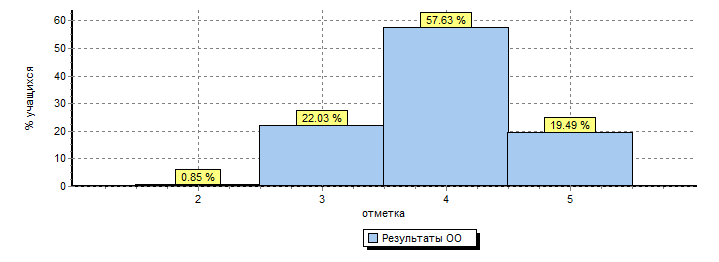 Качество выполнения ВПР по вариантам: Качество выполнения ВПР по классам:Обучающиеся, продемонстрировавшие отличные результаты:- в 4а классе (учитель Медведева А.Г.) – 6 обучающихся (28,57%);- в 4б классе (учитель Подойникова М.О.) – 6 обучающихся (28,57%);- в 4в классе (учитель Батурбаева А.Ю.) – 5 обучающихся (20%);- в 4г классе (учитель Лазуткина И.В.) – 4 обучающихся (19,04%);- в 4д классе (учитель Клопова Н.А.) – 2 обучающихся (9,09%).Обучающиеся, показавшие низкий уровень общеобразовательной подготовки в соответствии с требованиями ФГОС НОО:- в 4г классе (учитель Лазуткина И.В.) – 1 обучающийся (4,76%).Распределение первичных баллов:Максимальный первичный балл: 38Общая гистограмма первичных баллов: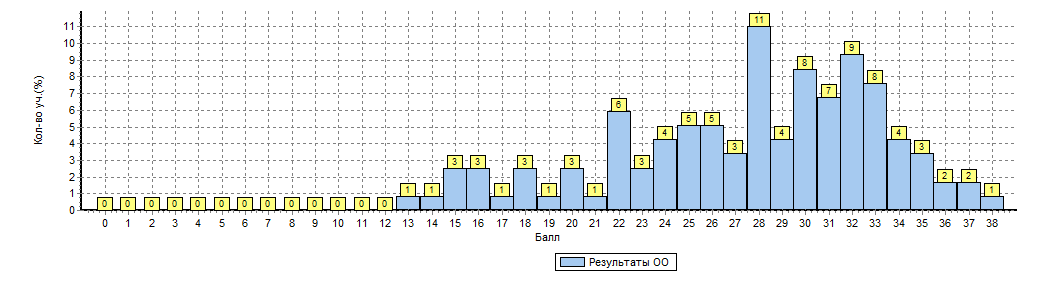 Таким образом, качественные результаты ВПР по русскому языку в параллели 4-х классов достаточно высокие: процент обучающихся подтвердивших требования ФГОС НОО к планируемым результатам освоения учебного предмета – 99,15%; процент обучающихся, выполнивших работу на повышенном уровне – 77,1%; процент обучающихся, не достигших базового уровня общеобразовательной подготовки – 0,85% (т.е. 1 человек от 118-и 4-классников, выполнявших работу).При сравнении результатов контрольных работ, проводимых в 4-х классах в течение 1-3 четвертей учебного года с результатами ВПР, отмечается увеличение доли обучающихся, выполнивших ВПР на повышенном уровне в сравнении с результатами школьных контрольных работ во всей параллели 4-х классов:№ задания ВПРПроверяемое умение% справившихся обучающихсяЧасть 1Часть 1Часть 11Умение правильно писать текст под диктовку, соблюдая при письме изученные орфографические и пунктуационные нормы86,52Умение распознавать и подчеркивать однородные члены в предложении (учебно-языковое синтаксическое опознавательное умение)99,13.1.Умение распознавать и графически обозначать главные члены предложения72,13.2.Умение распознавать изученные части речи в предложении (учебно-языковое морфологическое опознавательное умение)92,3Часть 2Часть 2Часть 24Умение распознавать правильную орфоэпическую норму92,35Умение  классифицировать  согласные  звуки  в  результате  частичного фонетического  анализа  (учебно-языковые  опознавательные  и классификационные умения)87,36Предметные коммуникативные умения распознавать и адекватно формулировать основную мысль текста в письменной форме, соблюдая нормы построения предложения и словоупотребления90,77Умение составлять план прочитанного текста в письменной форме, соблюдая нормы построения предложения и словоупотребления; владения общеучебными универсальными учебными действиями: адекватно воспроизводить прочитанный текст с заданной степенью свернутости и соблюдать в плане последовательность содержания текста.67,88Адекватное понимание и анализ  письменно предъявляемой текстовой информации (общеучебные и логические универсальные учебные действия), способность строить  речевое  высказывание  заданной  структуры  (вопросительное предложение) в письменной форме (правописные умения);  умение задавать вопрос, умение преобразовывать воспринятую информацию в речевое высказывание.94,19Умение распознавать значение конкретного слова, используя указанный в задании контекст; умение адекватно формулировать значение слова в письменной форме, соблюдая нормы построения предложения и словоупотребления.93,310Учебно-языковое умение подбирать к слову близкие по значению слова (синонимы); предметное коммуникативное умение уместного употребления близких по значению слов в собственной речи; коммуникативное универсальное учебное действие, связанное с возможной эквивалентной заменой слов в целях эффективного речевого общения.9511Умение классифицировать слова по составу.79,712.1.Умение классифицировать части речи и распознавать их грамматические признаки.67,812.2.Умение классифицировать части речи и распознавать их грамматические признаки.9513.1.Умение классифицировать части речи и распознавать их грамматические признаки.81,413.2.Умение классифицировать части речи и распознавать их грамматические признаки.88,214Умение классифицировать части речи и распознавать их грамматические признаки.68,715.1.Умение на основе данной информации (содержание пословицы) и собственного жизненного опыта определять конкретную жизненную ситуацию для адекватной интерпретации пословицы (предметное коммуникативное умение, логические универсальные учебные действия), способность строить речевое высказывание в письменной форме (правописные умения); владение национально-культурными  нормами  речевого поведения (коммуникативные универсальные учебные действия), осознание эстетической функции русского языка (личностные результаты).58,515.2.Умение на основе данной информации (содержание пословицы) и собственного жизненного опыта определять конкретную жизненную ситуацию для адекватной интерпретации пословицы (предметное коммуникативное умение, логические универсальные учебные действия), способность строить речевое высказывание в письменной форме (правописные умения); владение национально-культурными  нормами  речевого поведения (коммуникативные универсальные учебные действия), осознание эстетической функции русского языка (личностные результаты).50ООКол-во обучающихсяРаспределение групп баллов, %Распределение групп баллов, %Распределение групп баллов, %Распределение групп баллов, %ООКол-во обучающихся2345РФ13689102,219,231,946,7СО428683,3202848,7Нижний Тагил33202,820,226,550,6ОО1220,8215,631,152,5Справились с заданиями ВПР, %Справились с заданиями ВПР, %Справились с заданиями ВПР, %99,1899,1899,18Выполнили ВПР на повышенном уровне, %Выполнили ВПР на повышенном уровне, %Выполнили ВПР на повышенном уровне, %Выполнили ВПР на повышенном уровне, %83,683,6Общая гистограмма отметок по итогам ВПР: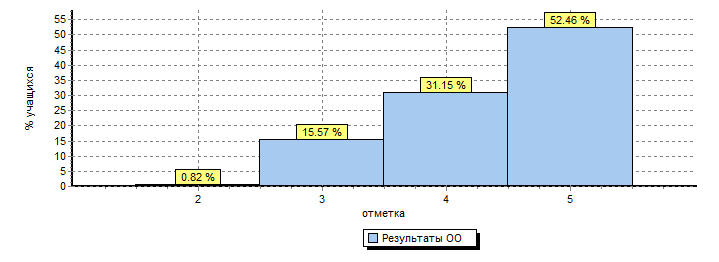 Качество выполнения ВПР по вариантам: Качество выполнения ВПР по классам:Обучающиеся, продемонстрировавшие отличные результаты:- в 4а классе (учитель Медведева А.Г.) – 13 обучающихся (28,57%);- в 4б классе (учитель Подойникова М.О.) – 15 обучающихся (28,57%);- в 4в классе (учитель Батурбаева А.Ю.) – 19 обучающихся (20%);- в 4г классе (учитель Лазуткина И.В.) – 8 обучающихся (19,04%);- в 4д классе (учитель Клопова Н.А.) – 9 обучающихся (9,09%).Обучающиеся, показавшие низкий уровень общеобразовательной подготовки в соответствии с требованиями ФГОС НОО:- в 4г классе (учитель Лазуткина И.В.) – 1 обучающийся (5%).Распределение первичных баллов:Максимальный первичный балл: 18Общая гистограмма первичных баллов: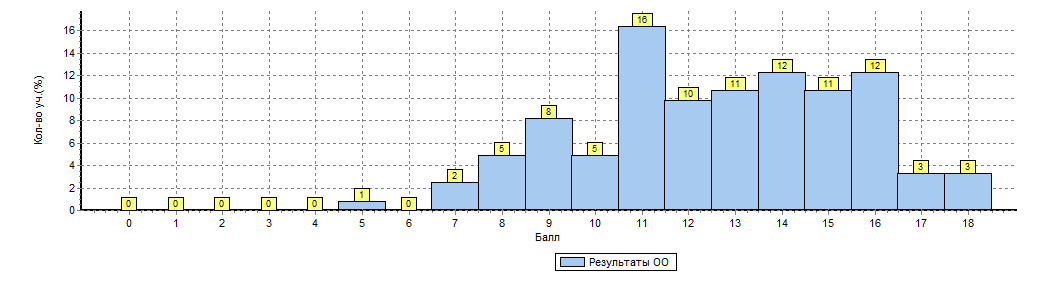 Таким образом, качественные результаты ВПР по русскому языку в параллели 4-х классов достаточно высокие: процент обучающихся подтвердивших требования ФГОС НОО к планируемым результатам освоения учебного предмета – 99,18%; процент обучающихся, выполнивших работу на повышенном уровне – 83,6% (по русскому языку - 77,1%); процент обучающихся, не достигших базового уровня общеобразовательной подготовки – 0,82% (т.е. 1 человек от 122-и 4-классников, выполнявших работу).При сравнении результатов контрольных работ, проводимых в 4-х классах в течение 1-3 четвертей учебного года с результатами ВПР, отмечается, также как и в русском языке, увеличение доли обучающихся, выполнивших ВПР на повышенном уровне в сравнении с результатами школьных контрольных работ во всей параллели 4-х классов:№ задания ВПРПроверяемое умение% справившихся обучающихся1Умение выполнять сложение, вычитание, умножение и деление однозначных, двузначных и трехзначных чисел в случаях, сводимыхк действиям в пределах 100 (в том числе с нулем и числом 1).98,32Умение вычислять значение числового выражения, соблюдая при этом порядок действий.93,43Умение решать арифметическим способом (в одно-два действия) учебные задачи и задачи, связанные с повседневной жизнью.91,84Умение читать, записывать и сравнивать величины (время), используя основные единицы измерения величин и соотношения между ними.53,25.1.Вычисление периметра прямоугольника и квадрата, площади прямоугольника и квадрата.90,95.2.Построение геометрических фигур с заданными измерениями (отрезок, квадрат, прямоугольник) с помощью линейки, угольника.91,86.1.Умение работать с таблицами, схемами, графиками, диаграммами, анализировать и интерпретировать данные.95,96.2.Умение работать с таблицами, схемами, графиками, диаграммами, анализировать и интерпретировать данные.95,97Умение решать текстовые задачи в три-четыре действия.72,18Умение решать арифметическим способом (в одно-два действия) учебные задачи и задачи, связанные с повседневной жизнью.58,19.1Интерпретация информации (объяснение, сравнение и обобщение данных, формулировка выводов и прогнозирование).69,69.2Интерпретация информации (объяснение, сравнение и обобщение данных, формулировка выводов и прогнозирование).72,110Овладение  основами  пространственного  воображения.62,211Умение решать текстовые задачи в три-четыре действия. Овладение основами логического и алгоритмического мышления.20,4ООКол-во обучающихсяРаспределение групп баллов, %Распределение групп баллов, %Распределение групп баллов, %Распределение групп баллов, %ООКол-во обучающихся2345РФ13527190,924,253,221,7СО422031,430,253,115,3Нижний Тагил33130,752755,816,5ОО120030,857,511,7Справились с заданиями ВПР, %Справились с заданиями ВПР, %Справились с заданиями ВПР, %100100100Выполнили ВПР на повышенном уровне, %Выполнили ВПР на повышенном уровне, %Выполнили ВПР на повышенном уровне, %Выполнили ВПР на повышенном уровне, %69,269,2Общая гистограмма групп баллов: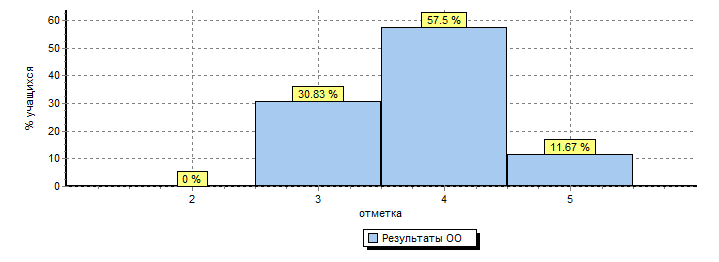 Качество выполнения ВПР по вариантам: Качество выполнения ВПР по классам:Обучающиеся, продемонстрировавшие отличные результаты:- в 4а классе (учитель Медведева А.Г.) –3 обучающихся (14,2);- в 4б классе (учитель Подойникова М.О.) – 3 обучающихся (13%);- в 4в классе (учитель Батурбаева А.Ю.) – 3 обучающихся (12%);- в 4г классе (учитель Лазуткина И.В.) – 5 обучающихся (22,7%).Распределение первичных баллов:Максимальный первичный балл: 31Общая гистограмма первичных баллов: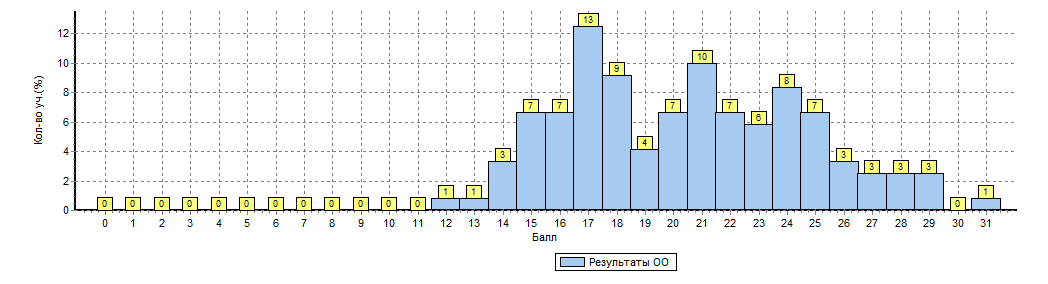 Качественные результаты ВПР по окружающему миру в параллели 4-х классов  значительно ниже, чем по русскому языку и окружающему миру:№ задания ВПРПроверяемое умение% справившихся обучающихсяЧасть 1Часть 1Часть 11Умение анализировать изображение и узнавать объекты, с которыми обучающиеся встречались в повседневной жизни или при изучении учебных предметов, выявлять их существенные свойства.99,12Умение понимать информацию, представленную разными способами (словесно, знаково-символическими средствами и т.п.).90,83.1Овладение логическими универсальными действиями.67,53.2Овладение логическими универсальными действиями.93,33.3Овладение логическими универсальными действиями.81,64Освоение элементарных норм здоровьесберегающего поведения в природной и социальной среде.89,15Овладение начальными сведениями о строении тела человека (умениераспознать конкретные части тела и органы).	1006.1Умение обучающихся вычленять из текста информацию, представленную в явном виде, сравнивать описанные в тексте объекты,процессы.68,36.2Умение сделать вывод на основе проведенного опыта.46,66.3Умение проводить аналогии строить рассуждения.54,1Часть 2Часть 2Часть 27.1Способность на основе приведенных знаково-символических изображений сформулировать правило поведения.657.2Способность на основе приведенных знаково-символических изображений сформулировать правило поведения.76,68Сформированность  представлений обучающихся о массовых профессиях, понимание социальной значимости труда представителей каждой из них.95,89Понимание обучающимися значимости семьи и семейных отношений, образования, государства и его институтов, а также институтов духовной культуры.65,810.1, 10.2Сформированность  уважительного отношения к родному краю; осознанное построение речевого высказывания в соответствии с целями коммуникации.9510.3Сформированность  уважительного отношения к родному краю; осознанное построение речевого высказывания в соответствии с целями коммуникации.76,6